ANIMALES DOMESTICOS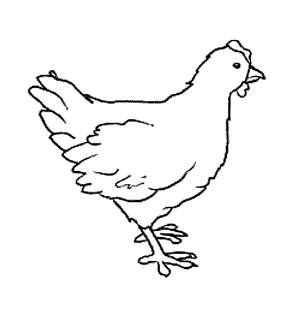 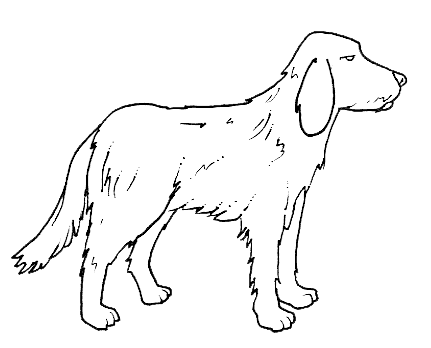 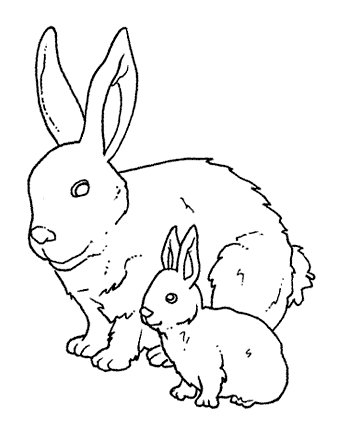 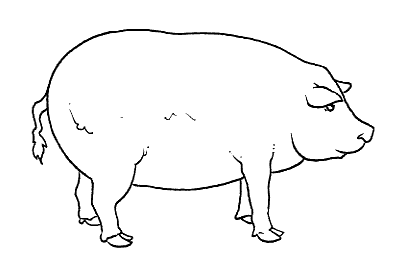 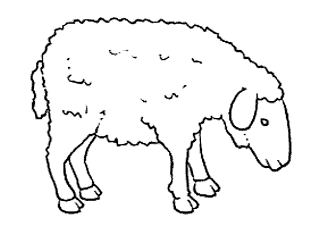 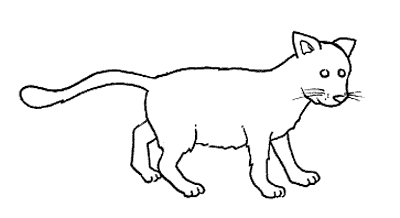 ANIMALES ACUATICOS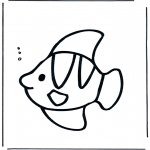 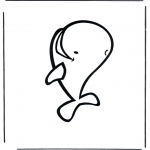 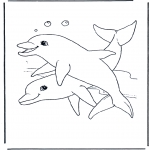 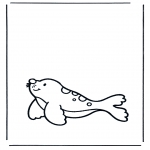 ANIMALES SALVAJES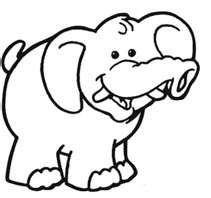 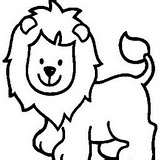 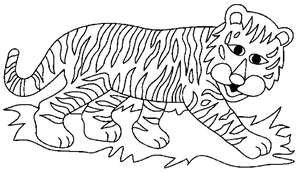 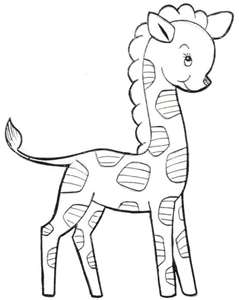 ANIMALES VENENOSOS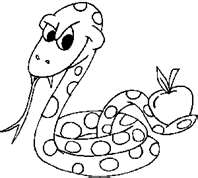 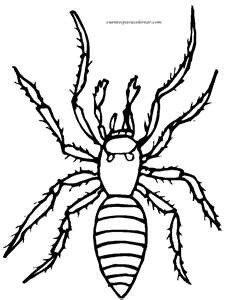 ANIMALES EN PELIGRO DE EXTINCION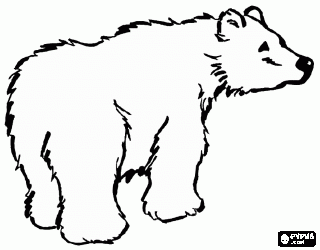 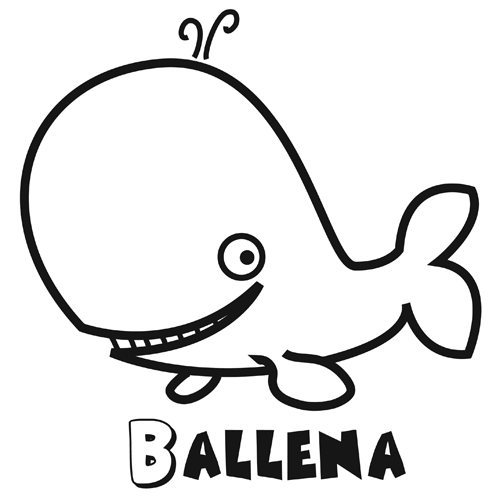 